Fecha: 01 de diciembre de 2013Boletín de prensa Nº 892PRESIDENTE SANTOS DESTACA RESULTADOS DE LA VII CUMBRE EN PASTO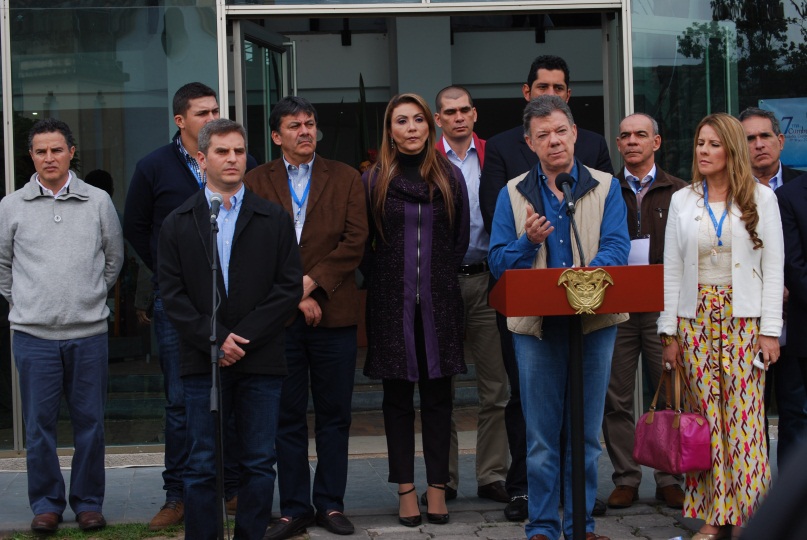 En la clausura de la VII Cumbre de Ciudades Capitales y en la que estuvo el Presidente de la República Juan Manuel Santos Calderón, el Jefe de Estado resaltó varios logros que a nivel nacional se han dado. El primer punto fue la reducción de los homicidios en un 9% en el último año. Así mismo, destacó la disminución del desempleo que en el caso de Pasto estaba en 2012 en el 14% y en la actual administración ha bajado a 9.6%.Santos Calderón manifestó que durante las conclusiones de la Cumbre, el alcalde de Pasto, Harold Guerrero López presentó un estudio para establecer un estatuto especial para las ciudades capitales, que fue calificado por el primer mandatario como una iniciativa innovadora y que quedará pendiente para evaluar por Planeación Nacional, Ministerios del Interior y de Hacienda y Alta Consejería para las Regiones.Se discutió también un punto que busca eliminar un artículo que está en un proyecto de Ley sobre seguridad vial donde se reducían los recursos a las ciudades capitales como producto de las multas, frente a ello el presidente se comprometió a no sacrificar los fondos que generan las infracciones.Finalmente agradeció a todos los alcaldes que participaron en la Cumbre, la forma tan desprendida y tan apasionada con que han venido trabajando entre sí y con el Gobierno Nacional. “Las inversiones que se están haciendo, son resultados que muchas de las ciudades capitales no habían visto en su historia”.ALCALDE DE PASTO LOGRA ACUERDOS EN RUEDA DE GOBIERNO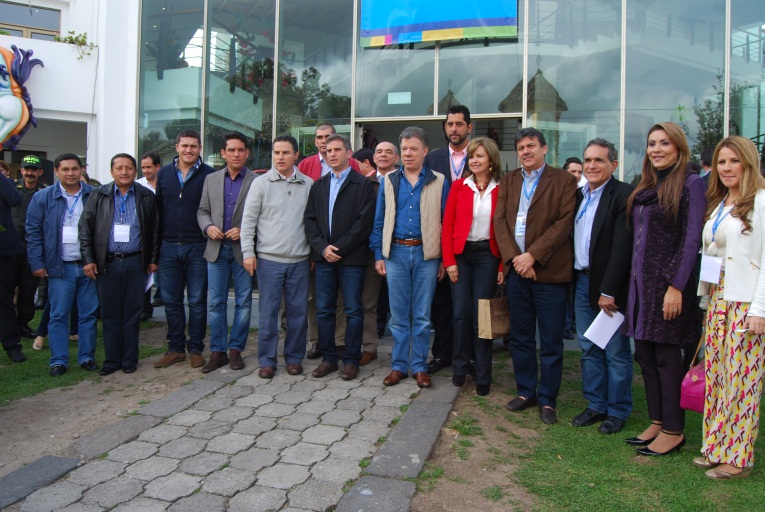 El Alcalde Harold Guerrero López se mostró satisfecho con los resultados de la VII Cumbre de Alcaldes de Ciudades Capitales que contó con la presencia en su clausura del Presidente de la República¸ Juan Manuel Santos Calderón, siete viceministros y varios delegados del Gobierno Nacional, que en esta ocasión tuvo como novedad la primera Rueda de Gobierno, donde los mandatarios locales interactuaron con funcionarios nacionales, las problemáticas de sus localidades.Guerrero López indicó que durante la Rueda de Gobierno, como alcalde de Pasto presentó varias propuestas para lograr un mayor respaldo financiero. La primera tiene que ver con el no pago de combustible de los vehículos que entren a operar por parte de la Policía Nacional, los dos accesos a Pasto por la perimetral, donde el Ministerio de Transporte se comprometió a buscar los recursos para su inversión. Por parte del Ministerio de las TIC’S, hubo el compromiso de aumentar en 1.000 computadores más para llegar a la meta de 6.000 en el cuatrienio. Adicional a esto, fueron presentados otros proyectos en lo que tiene que ver con salud y educaciónCINCO PUNTOS DE ACUERDO EN TEMA DE URBANISMO Y NORMATIVIDAD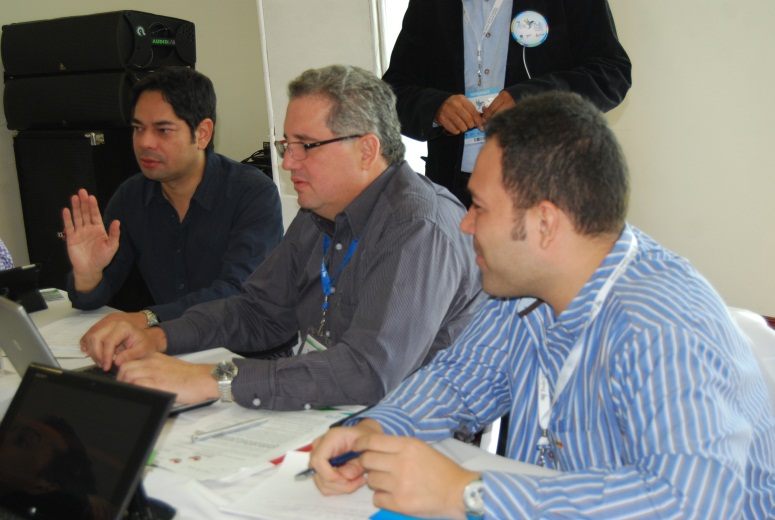 Según el Viceministro de Vivienda, Guillermo Herrera, las propuestas presentadas por los mandatarios municipales coinciden con las del Gobierno Nacional, por eso, como conclusiones principales se acordó la reglamentación de cinco temas puntuales.El primero es un acuerdo amplio sobre la necesidad de generar una póliza obligatoria que ampare la estabilidad de las viviendas, de manera que los compradores puedan amparar su patrimonio ante eventuales riesgos en una edificación por alteración en el diseño  o problemas de construcción.En segundo lugar, hubo un consenso entre los alcaldes acerca de la necesidad de generar una supervisión técnica independiente de las obras de construcción, que va a ser la base en los certificados de ocupación de los inmuebles. Un tercer punto, tuvo que ver con la propuesta del Gobierno de que la ocupación de los inmuebles esté condicionada a la presentación de los informes técnicos de ejecución de las obras, como condición para autorizar las escrituras y el registro de los inmuebles.Otras dos propuestas que el Gobierno Nacional acató por parte de los municipios hace relación a fortalecer la figura del curador urbano y reglamentar las condiciones de vigencia de las licencias de urbanizaciones por etapas, no vulnerando las disposiciones y los planes de ordenamiento territorial. Y finalmente, teniendo en cuenta que en Colombia existe una reglamentación bastante exigente con el código de construcción que se ha venido actualizando, con los alcaldes se buscará generar condiciones técnicas de control para que esas normas se sigan cumpliendo como lo hacen en la construcción formal.GENERAL PALOMINO COMPROMETIDO CON LA SEGURIDAD DE PASTOEn la próxima semana los 500 agentes que harán parte de la Policía Metropolitana de Pasto entrarán a un proceso de inducción para realizar la parte operativa de seguridad, así lo confirmó el General Rodolfo Palomino, Director de la Policía Nacional, durante la Rueda de Gobierno que se efectuó en desarrollo de la VII Cumbre de Alcaldes de Ciudades Capitales y que contó con la presencia de Ministros, Viceministros y Altos funcionarios del Gobierno Nacional.“Esto nos va a permitir avanzar de forma sostenida para poder ejecutar estrategias que contrarresten los problemas de inseguridad” precisó el General, quien resaltó el trabajo y la gestión del Alcalde Harold Guerrero López para traer grandes aportes del Gobierno Nacional.El hurto a personas, el consumo de licor de contrabando es una constante preocupación de las autoridades, por eso el Director de la Policía hizo un llamado a los dueños de los establecimientos comerciales para que se abstengan de vender licor como el ron norteño proveniente del Ecuador, debido a que la mayoría de este producto es de contrabando. También solicitó a la comunidad denunciar hechos que afecten la seguridad y la salud integral.Para época de navidad y fin de año, ya está activo un dispositivo de seguridad con personal uniformado y encubierto, haciendo mayor presencia en zonas estratégicas como los bancos, centros comerciales, sectores residenciales y el centro de la ciudad, con el fin de contrarrestar el actuar de los delincuentes. El General reiteró que antes de sacar dinero de los cajeros, el ciudadano debe verificar que estos equipos no se encuentren alterados y así mismo recomendó que al momento de sacar altas sumas de dinero de las entidades financieras, se solicite el acompañamiento de seguridad para evitar el fleteo o los asaltos a mano armada.PASTO REDUJO SU TASA DE DESEMPLEO A UN DÍGITOEl más reciente reporte del Departamento Nacional de Estadística, DANE, en materia de empleo en Colombia, refleja cifras positivas en Pasto que son producto de las estrategias para la generación de empleo. En el trimestre comprendido entre agosto y octubre de 2013, la capital de Nariño registra positivamente una tasa de desempleo que se ubica en el 9.6%.Este indicador sitúa a Pasto junto a Bogotá, Barranquilla, Bucaramanga, Cartagena y Medellín, entre el grupo de ciudades capitales en Colombia con cifras de desempleo de un dígito. La evolución favorable, es producto de la dinámica que ha presentado la economía local en los meses anteriores y que permite visibilizar el notable incremento de la población ocupada.El alcalde de Pasto, Harold Guerrero López, manifestó que se está demostrando la planeación y gestión ante el Gobierno Central para atraer recursos a la ciudad. “Todo el trabajo ha dado frutos y vemos dinamizada nuestra economía al tiempo que generamos empleo. El reto es tener sostenibilidad y dar mejores noticias para el próximo año”, precisó el mandatario local.Otro de los elementos a tener en cuenta para la mejora en los principales indicadores del mercado laboral de Pasto, se derivan de la consolidación de las estrategias que implementa la Administración Local relacionadas con el fomento al desarrollo empresarial, la intermediación laboral y la generación de empleo en el campo de infraestructura.ESTE LUNES 02 DE DICIEMBRE SE INAUGURA ALUMBRADO NAVIDEÑOEl Alcalde de Pasto, Harold Guerrero López y la Gerente del Servicio Público de Alumbrado de Pasto, SEPAL S.A. Maritza Rosero Narváez, serán los encargados de inaugurar oficialmente el Alumbrado Público Navideño 2013. La ceremonia tendrá lugar en la plazoleta de Santiago a las 6:30 de la tarde este lunes 2 de diciembre de 2013.En la inauguración estarán presentes las autoridades del orden municipal y regional, patrocinadores del proyecto además del personal de la entidad y medios de comunicación. “Es un proyecto que con gran dedicación y esfuerzo entregamos hoy a la comunidad, a los turistas, a los visitantes ilustres como los invitados a la VII Cumbre de Ciudades Capitales que desde ya pueden apreciar el gran talento de nuestros artesanos”, indicó la gerente de SEPAL S.A. quien destacó también el interés de las empresas patrocinadoras que hacen posible cumplir con la iluminación navideña.La directiva extendió la invitación a la comunidad para que asista a disfrutar de las zonas iluminadas al tiempo que hizo un llamado a contribuir con su cuidado.Contacto: Coordinador de Comunicaciones Sepal, Darío Estrada. Celular:3006954496CALENDARIO TRIBUTARIO INDUSTRIA Y COMERCIO AÑO 2013 Y 2014La Secretaría de Hacienda publicó el calendario tributario de impuesto de industria, comercio, complementarios de avisos y tableros para 2014, además de las tarifas de impuestos de 2013 y que se deben declarar el próximo año, así lo explicó la coordinadora de la Oficina de Industria y Comercio, Beatriz Santander Arias quien indicó que las personas que realizan actividades económicas deben declarar en las fechas estipulas por la entidad y evitar el pago de sanciones por mora o extemporaneidad.El calendario tributario se establece para el año 2014, mediante la declaración de impuesto de industria y comercio, hasta el 31 de marzo. Las personas que realicen el pago oportuno, tendrán un descuento del 5% si es inferior a 10 salarios mínimos legales vigentes y si es superior a 10 SMLV, recibirán una rebaja del 10%. Para más información consultar la página web de la Alcaldía de Pasto y el siguiente link:http://www.pasto.gov.co/index.php/component/phocadownload/category/255-hacienda-2014?download=5239:calendario_tributario_industria_y_comercio_2014Contacto: Secretario de Hacienda, Rodrigo Yepes Sevilla. Celular: 3164215844Pasto Transformación ProductivaMaría Paula Chavarriaga RoseroJefe Oficina de Comunicación SocialAlcaldía de Pasto